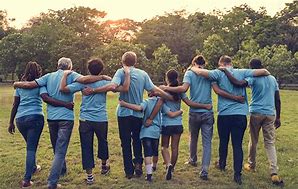 Amani Community Services is Hiring an Cedar Rapids Outreach Advocate in the African American Community to have strategic communications with individuals, groups, and the community about ending violence and intersecting oppressions through prevention strategies, bi-stander interventions and projects. Full time position, full benefits, $15.72 per hour.Our ideal candidate will possess the following skills:Strong work ethic and good people skillsExperience working with and in a diverse African American communityUnderstanding of systemic barriers, cultural norms and anti- oppression efforts Advocacy (counseling, legal and medical)The ability to work well independently and poses strong boundaries Available to answer the after- care line. Amani Community Services offers competitive wages, benefits (vacation, sick time, holidays, EAP.)  Candidates must be willing to submit to a drug screen and criminal background check, possess a dependable vehicle, valid driver’s license and insurance.  Applicants from diverse backgrounds are encouraged to apply. References- 2 work and 1 personal reference.Send resume to Lisa@amani-cs.org    NO CALLS PLEASE